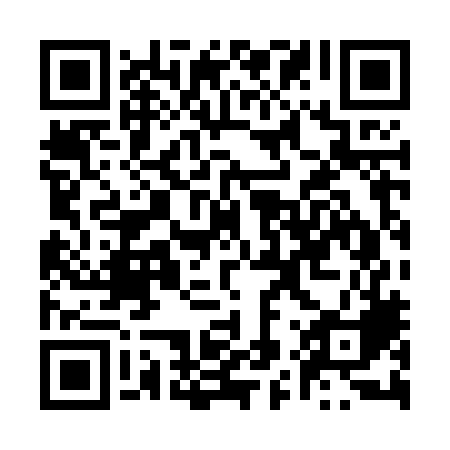 Ramadan times for Tiharu, EstoniaMon 11 Mar 2024 - Wed 10 Apr 2024High Latitude Method: Angle Based RulePrayer Calculation Method: Muslim World LeagueAsar Calculation Method: HanafiPrayer times provided by https://www.salahtimes.comDateDayFajrSuhurSunriseDhuhrAsrIftarMaghribIsha11Mon4:424:426:5812:414:196:256:258:3312Tue4:394:396:5512:414:216:286:288:3613Wed4:354:356:5212:404:236:306:308:3814Thu4:324:326:4912:404:256:326:328:4115Fri4:294:296:4612:404:276:356:358:4416Sat4:254:256:4412:404:296:376:378:4717Sun4:224:226:4112:394:316:396:398:4918Mon4:194:196:3812:394:336:426:428:5219Tue4:154:156:3512:394:356:446:448:5520Wed4:124:126:3212:384:366:466:468:5821Thu4:084:086:2912:384:386:496:499:0122Fri4:044:046:2612:384:406:516:519:0423Sat4:014:016:2312:384:426:536:539:0724Sun3:573:576:2012:374:446:566:569:1025Mon3:533:536:1712:374:456:586:589:1326Tue3:493:496:1412:374:477:007:009:1627Wed3:453:456:1112:364:497:027:029:1928Thu3:423:426:0912:364:517:057:059:2229Fri3:383:386:0612:364:537:077:079:2630Sat3:333:336:0312:354:547:097:099:2931Sun4:294:297:001:355:568:128:1210:321Mon4:254:256:571:355:588:148:1410:362Tue4:214:216:541:355:598:168:1610:393Wed4:174:176:511:346:018:198:1910:434Thu4:124:126:481:346:038:218:2110:465Fri4:084:086:451:346:048:238:2310:506Sat4:034:036:421:336:068:268:2610:547Sun3:583:586:401:336:088:288:2810:588Mon3:543:546:371:336:098:308:3011:029Tue3:493:496:341:336:118:338:3311:0610Wed3:443:446:311:326:138:358:3511:10